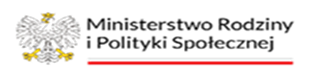                                                                                                                   Załącznik nr 4 do Regulaminu   
                                                                                                                                                realizacji Programu 
                                                                                                                 „Opieka wytchnieniowa”- edycja 2023 
                                                                                       przez Gminny Ośrodek Pomocy Społecznej w Mrągowie OŚWIADCZENIE O WSKAZANIU OSOBY, KTÓRA BĘDZIE ŚWIADCZYĆ USŁUGĘ OPIEKI WYTCHNIENIOWEJ  Ja niżej podpisany/podpisana ……………………………………………oświadczam, iż do pełnienia roli opiekuna w Programie „Opieka wytchnieniowa” – edycja 2023 
osoby, nad którą sprawuję bezpośrednią opiekę     ..………………………………………………………………………………………………..………………………………………………………………………………………………….
Imię i nazwisko, adres zamieszkania osoby niepełnosprawnejwskazuje panią/pana …………………………………………………………………………………………………... 
…………………………………………………………………………………………………...                                                    Imię i nazwisko, adres zamieszkania, numer telefonuJednocześnie oświadczam, że: 1) wskazany opiekun jest przygotowany do realizacji usług opieki wytchnieniowej wobec wyżej wymienionej osoby, na rzecz której usługi będą świadczone; 
2) wskazany opiekun nie jest członkiem rodziny, w szczególności: rodzicem i dzieckiem, rodzeństwem, wnukiem/wnuczką, babcią/dziadkiem, teściem/teściową, macochą/ojczymem, opiekunem prawnym oraz nie zamieszkuje faktycznie z wyżej wymienioną osobą, na rzecz której usługi opieki wytchnieniowej będą świadczone.3) wskazany opiekun spełnia wymagania programu dotyczące realizacji usługi opieki wytchnieniowej.Miejscowość ……………………………, data  ………………………………………….……………………………………………………………… (Podpis uczestnika Programu- członka rodziny/opiekuna 
osoby niepełnosprawnej)GMINNY OŚRODEK POMOCY SPOŁECZNEJul. Wojska Polskiego 5a/1211-700 Mrągowo